Республика КарелияKarjalan TazavalduСовет Пряжинского национального муниципального районаPriäžän kanzallizen piirin NevvostoIII заседание III sessiiРЕШЕНИЕ31 октября 2023 года                                                                               № 11  		пгт ПряжаPriäžän kyläВ соответствии с подпунктом 3 пункта 1 статьи 8 Градостроительного кодекса Российской Федерации, Федеральным законом от 6 октября 2003 года № 131-ФЗ «Об общих принципах организации местного самоуправления в Российской Федерации», статьей 21 Устава Пряжинского национального муниципального района Республики КарелияСовет Пряжинского национального муниципального района Республики КарелияРЕШИЛ:Внести в подраздел 1.1 раздела 1 подстатьи 3.1.1 статьи 3.1 главы 3 Градостроительное зонирование и градостроительные регламенты на территории Эссойльского сельского поселения» Правил землепользования и застройки Эссойльского сельского поселения Пряжинского национального муниципального района, утвержденных решением Совета Пряжинского национального муниципального района от 29 августа 2023 года № 31 «Об утверждении Правил землепользования и застройки Эссойльского сельского поселения Пряжинского национального муниципального района» изменения, изложив в редакции согласно приложению к настоящему решению.Опубликовать настоящее решение в районной газете «Наша жизнь» - «Мейян Элайгу», разместить на официальном сайте администрации Пряжинского национального муниципального района в сети Интернет и обнародовать в установленном порядке.Глава Пряжинского национального муниципального района                                                                       Д.А. БуевичО внесении изменений в градостроительное зонирование и градостроительные регламенты на территории Эссойльского сельского поселения Правил землепользования и застройки Эссойльского сельского поселения Пряжинского национального муниципального района   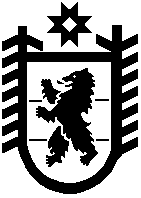 